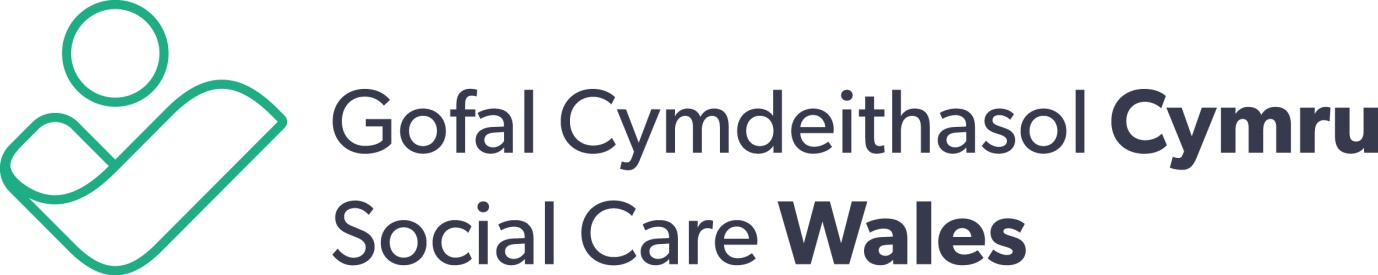 Deddf Diogelu Data 1998 Cwestiynau ac AtebionCyflwyniad – eich hawliau Dan Ddeddf Diogelu Data 1998 mae gennych chi hawl gyffredinol i gael mynediad i ddata personol sy’n cael ei gadw amdanoch chi. Gelwir yr hawliau hyn yn “hawliau’r unigolyn i gael mynediad at wybodaeth”. Yn amodol ar rai eithriadau statudol mae gennych chi hawl i gael gwybod a oes unrhyw wybodaeth yn cael ei chadw amdanoch chi a hawl i gael copi o’r wybodaeth honno. Mae Gofal Cymdeithasol Cymru hefyd yn cydymffurfio â Chod Ymarfer y Cynulliad Cenedlaethol ar Ganiatáu i’r Cyhoedd i Weld Gwybodaeth sydd hefyd yn rhoi hawliau i chi gael gweld rhai mathau o wybodaeth.Beth sydd angen i chi ei wneud? Os ydych am wybod a yw Gofal Cymdeithasol Cymru yn cadw gwybodaeth amdanoch chi bydd angen i chi ysgrifennu at Swyddog Diogelu Data Gofal Cymdeithasol Cymru. Gelwir hyn yn “gais unigolyn am fynediad at wybodaeth”.  Bydd angen i chi gynnwys prawf o bwy ydych chi gyda’r cais hwn e.e. trwydded yrru, pasbort, cerdyn adnabod cenedlaethol neu drwydded llun a llythyr neu ddatganiad diweddar gan gwmni cyfleustodau, cwmni cerdyn credyd neu fanc fel tystiolaeth o’ch cyfeiriad. Argymhellir eich bod yn defnyddio gwasanaeth post cofnodi’r dosbarthiad.  Os yw’ch enw wedi newid ond eich bod yn gwneud cais am ddata a gedwir dan eich enw blaenorol bydd gofyn i chi gael copi o’ch tystysgrif priodas neu dystysgrif newid enw ac ati.Dan rai amgylchiadau, wrth gydymffurfio â chais unigolyn am fynediad at wybodaeth, bydd gwybodaeth yn cael ei datgelu am unigolyn heblaw’r sawl sy’n gwneud y cais. Nid oes rhaid i’r Gofal Cymdeithasol Cymru ryddhau’r wybodaeth hon oni bai fod y sawl sy’n gwneud y cais yn cytuno i hynny. Os ydych o’r farn y byddai’r wybodaeth sy’n cael ei chadw amdanoch chi yn gallu cynnwys gwybodaeth am rywun arall fe’ch cynghorir i gael caniatâd yr unigolyn cyn gweld y wybodaeth a chynnwys y caniatâd gyda’ch cais.Ffioedd Mae Deddf Diogelu Data 1998 yn ei gwneud yn ofynnol i Gofal Cymdeithasol Cymru ddatgelu unrhyw wybodaeth o fewn 40 diwrnod cyn belled eich bod wedi talu’r ffi angenrheidiol. Os yw Gofal Cymdeithasol Cymru angen unrhyw wybodaeth ychwanegol i ddelio â chais unigolyn am fynediad at wybodaeth byddwn yn eich hysbysu am y wybodaeth sydd ei hangen. Ni fydd Gofal Cymdeithasol Cymru yn mynd ymlaen â’r cais nes derbyn y wybodaeth hon. Cyfrifir y 40 diwrnod o’r dyddiad mae Gofal Cymdeithasol Cymru yn derbyn y ffi angenrheidiol a’r wybodaeth angenrheidiol i gadarnhau hunaniaeth yr unigolyn y mae’r data’n ymwneud ag ef ac i leoli’r data. Dylech anfon taliad o £10 gyda’r ffurflen, sieciau yn daladwy i ‘Gofal Cymdeithasol Cymru’.Hawliau Gofal Cymdeithasol CymruGall Gofal Cymdeithasol Cymru wrthod mynediad i wybodaeth pan fo’r Ddeddf yn caniatáu hynny.Beth fyddwch chi’n ei dderbyn Mae gennych chi hawl i gael gwybod OS oes unrhyw ddata personol yn cael ei gadw amdanoch chi AC, os oes: i gael disgrifiad o’r datai gael gwybod at ba ddibenion mae’r data’n cael ei brosesui gael gwybod pwy allai fod wedi cael y data, boed yn unigolyn neu’n grwpiau.Bydd y wybodaeth hon yn cynnwys pa fath o ddata sy’n cael ei gadw, at ba ddiben mae’r data’n cael ei brosesu a’r math o sefydliad neu bobl a allai fod wedi cael y data.Mae gennych chi hefyd hawl:i gael copi o’r wybodaeth gydag esboniad o unrhyw dermau annealladwyi gael unrhyw wybodaeth sydd ar gael i Gofal Cymdeithasol Cymru am ffynhonnell y datai gael esboniad ynglŷn â sut y gwnaed unrhyw benderfyniadau awtomatigi wybod beth oedd y rhesymau dros wneud y penderfyniadau awtomatig os gwnaethoch gais am hynny.Mae’n ddyletswydd ar Gofal Cymdeithasol Cymru i ddarparu’r wybodaeth mewn ffurf barhaol. Golyga hyn fod modd anfon y wybodaeth fel allbrint cyfrifiadurol, mewn llythyr neu ffurflen oni bai na ellir cyflenwi copi o’r fath, neu y byddai hynny’n golygu ymdrech anghymesur, neu eich bod chi’n cytuno fel arall. Bydd penderfynu a yw cyflenwi gwybodaeth mewn ffurf barhaol yn “ymdrech anghymesur” yn dibynnu ar bob achos unigol.Os oes unrhyw ddata personol sy’n cael ei gadw amdanoch chi’n anghywir mae gennych chi hawl i gael y wybodaeth hon wedi’i chywiro.Beth allwch chi ei wneud os nad ydych yn cael mynediad i’r wybodaeth? Ysgrifennwch at Brif Weithredwr Gofal Cymdeithasol Cymru yn egluro pam eich bod chi’n credu y dylech gael gweld y wybodaeth.Os ydych yn anfodlon gyda’r ymateb a gawsoch gallwch wneud cais i’r Comisiynydd Gwybodaeth am asesiad o ba mor debygol neu annhebygol yw hi fod y gwaith o brosesu eich data personol wedi’i wneud neu yn cael ei wneud yn unol â darpariaethau’r Ddeddf. Mae’r Ddeddf hefyd yn rhoi hawliau i chi i fynd â’r mater i’ch llys eich hun, yn unol ag adran 14.Gellir cael rhagor o wybodaeth gan y Comisiynydd Gwybodaeth. Dyma’r cyfeiriad:Wycliffe House, Water Lane, Wilmslow, Swydd Gaer, SK9 5AF Ffôn: 01625 545 745 Ffacs: 01625 545 510 e-bost: mail@ico.gsi.gov.uk Gwefan: www.informationcommissioner.gov.uk